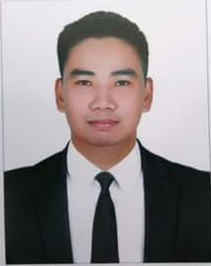 JELFBS Information Technology-GraduateEmail Address:  jele.276470@2freemail.com POSITION DESIRED:Logistic OfficerTelephone Operator/ReceptionistCustomer ServiceCustomer Service ConciergeSales Representative PROFILE:Date of Birth	: October 16, 1992Place of Birth	: Isabela,PhilippinesWeight		: 75 kg.Height		: 6’1’’Gender		: MaleCitizenship	: FilipinoLanguage	: Tagalog, EnglishStatus		: SingleVisa Status	: Working VisaWORK EXPERIENCE: Client: EMAAR Hospitality and Properties (May 10,2016-Present)Company: Transguard Group LLCPosition: Receptionist/Customer Service ConciergeLocation: Dubai, United  Arab EmiratesResponsibilities:Greet clients and visitors in a professional and courteous manner.Understand and apply security proceduresProcessing ReservationOutbound and inbound callsAnswer queries and informationReceiving parcels of TenantsMailingsFusteka General Trading LLC     (Nov.2015 – April 2016Position: Shipment and Logistic OfficerLocation: 308,Dar Al Huweida Bldg. near Al Qiayadah Metro StationResponsibilities:Tracking the Location of the ShipmentsOpening all Shipments and Checking for possible damagesSending Shipments to IraqInventory for any missing ShipmentsPreparing and packing of ShipmentsSutherland Global Services, Philippines (Feb. 2014 – Nov. 2015) 			Position: Customer Service/Technical SupportLocation: Clark, Pampanga, PhilippinesResponsibilities:Inbound and Outbound Calls from United States, Canada, United Kingdom and etc.Selling of Antivirus SoftwareProcessing Orders and RefundNegotiating to the customers and Educating customers about the productGovernment Service Insurance System, Philippines (Nov.2012-Feb. 2013) Position: On-the Job Training/PracticumLocation: Tuguegarao City, PhilippinesResponsibilities:Accepting calls from different part of the Philippines.System AdministratorSecretaryUCV Shop, University of Cagayan Valley (June 2011-Nov.2012)Position: Student Aid Scholar/ClerkLocation: Tuguegarao City, Cagayan, PhilippinesResponsibilities:System AdministratorResponsible in assisting studentsAnswering calls from University ManagementSecretaryCERTIFICATES:Sutherland Global Services, Philippines (April 1, 2014 – July 1, 2015) Certificate of EmploymentSutherland Global Services, Philippines (October 5, 2014)Certificate of Good Customer ServiceSutherland Global Services, Philippines (August 2, 2014)Certificate of Good Customer Service